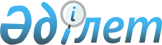 О внесении изменений и дополнения в решение Каратобинского районного маслихата от 24 декабря 2013 года № 19-13 "Об утверждении Правил оказания социальной помощи, установления размеров и определения перечня отдельных категорий нуждающихся граждан Каратобинского района"
					
			Утративший силу
			
			
		
					Решение Каратобинского районного маслихата Западно-Казахстанской области от 22 июня 2018 года № 19-2. Зарегистрировано Департаментом юстиции Западно-Казахстанской области 27 июня 2018 года № 5260. Утратило силу решением Каратобинского районного маслихата Западно-Казахстанской области от 10 апреля 2020 года № 41-2
      Сноска. Утратило силу решением Каратобинского районного маслихата Западно-Казахстанской области от 10.04.2020 № 41-2 (вводится в действие со дня первого официального опубликования).
      В соответствии с Бюджетным кодексом Республики Казахстан от 4 декабря 2008 года, Законами Республики Казахстан от 23 января 2001 года "О местном государственном управлении и самоуправлении в Республике Казахстан", от 28 апреля 1995 года "О льготах и социальной защите участников, инвалидов Великой Отечественной войны и лиц, приравненных к ним", от 13 апреля 2005 года "О социальной защите инвалидов в Республике Казахстан" и постановлением Правительства Республики Казахстан от 21 мая 2013 года № 504 "Об утверждении Типовых правил оказания социальной помощи, установления размеров и определения перечня отдельных категорий нуждающихся граждан", Каратобинский районный маслихат РЕШИЛ:
      1. Внести в решение Каратобинского районного маслихата от 24 декабря 2013 года № 19-13 "Об утверждении Правил оказания социальной помощи, установления размеров и определения перечня отдельных категорий нуждающихся граждан Каратобинского района" (зарегистрированное в Реестре государственной регистрации нормативных правовых актов № 3416, опубликованное 4 февраля 2014 года в информационно-правовой системе "Әділет") следующее изменения и дополнение:
      в Правилах оказания социальной помощи, установления размеров и определения перечня отдельных категорий нуждающихся граждан Каратобинского района, утвержденных указанным решением:
      пункт 9 дополнить подпунктом 9) следующего содержания:
      "9) лицам, освобожденных из мест лишения свободы для адаптации, без учета доходов, в размере 10 МРП.";
      в приложении 1 пятую графу исключить;
      в приложении 3 первую графу изложить в следующий редакции:
      "1. Участники и инвалиды Великой Отечественной войны – 300 000".
      2. Руководителю аппарата Каратобинского районного маслихата (Жангазиев Ж.) обеспечить государственную регистрацию данного решения в органах юстиции, его официальное опубликование в Эталонном контрольном банке нормативных правовых актов Республики Казахстан и в средствах массовой информации.
      3. Настоящее решение вводится в действие со дня первого официального опубликования.
      "СОГЛАСОВАНО" 
Заместитель акима 
Западно – Казахстанской области 
Б.Конысбаева__________________
25 июнь 2018 года
      Примечание: расшифровка аббревиатуры:
      МРП – месячный расчетный показатель.
					© 2012. РГП на ПХВ «Институт законодательства и правовой информации Республики Казахстан» Министерства юстиции Республики Казахстан
				
      Председатель сессии

Г.Мырзагали

      Секретарь маслихата

К.Суйеугалиев
